Mein Kind ist krank  --  Was tun?Erkältungssymptome: Darf mein Kind in die Schule?Bitte melden Sie sich bei Krankheitssymptomen ihres Kindes zunächst umgehend bei der Schule, um ihr Kind krank zu melden und das weitere Vorgehen abzustimmen. 
Rufen Sie (bei jeder Krankmeldung) bitte bis 8.00 Uhr im Schulbüro an   02366 – 95770.Sollte das Büro noch nicht besetzt sein, schaltet sich der Anrufbeantworter ein. Sprechen Sie Ihre Nachricht mit Angabe des Namens und der Klasse Ihres Kindes dann bitte darauf.Bitte denken Sei daran, dass es eine gemeinsame Aufgabe von Eltern und Schule ist, alle Kinder und das Personal sowie deren Familien vor einer Infektion zu schützen. 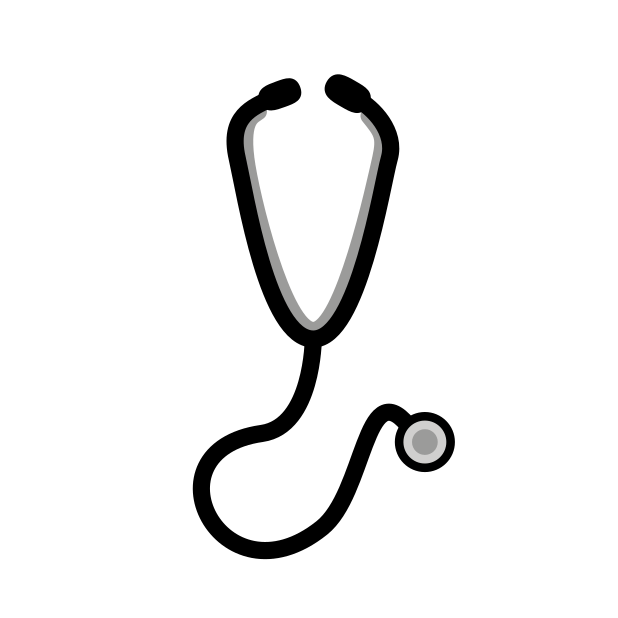 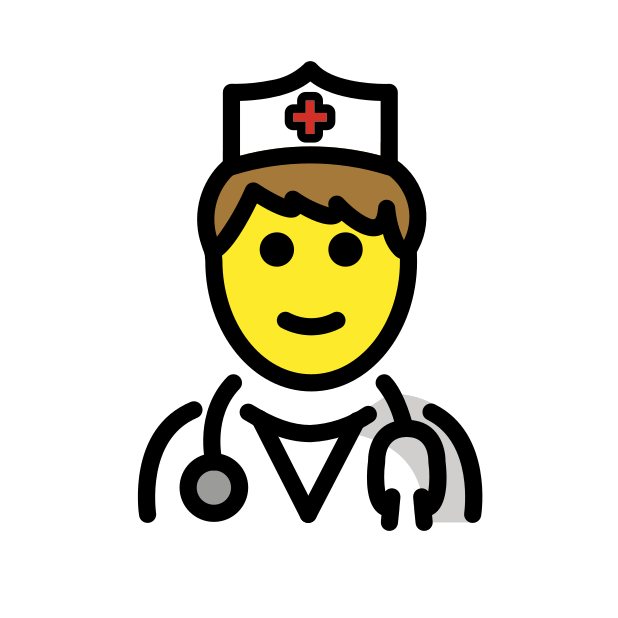 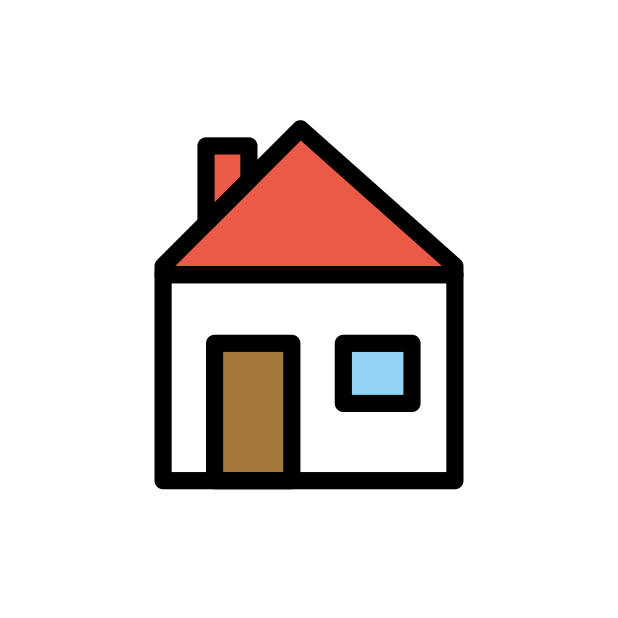 